TopicCriteriaRAGLanguage Paper 2Questions 1-4:Reading and responding to unseen textsShow a clear understanding of language Language Paper 2Questions 1-4:Reading and responding to unseen textsSelect and apply textual detail to develop an effective responseLanguage Paper 2Questions 1-4:Reading and responding to unseen textsMake accurate use of subject terminologyLanguage Paper 2Questions 1-4:Reading and responding to unseen textsDemonstrate a competent and clear understanding of unseen textsLanguage Paper 2Questions 1-4:Reading and responding to unseen textsDemonstrate skills for comparison and synthesisLanguage Paper 2Questions 1-4:Reading and responding to unseen textsConvey an accurate understanding of writer’s viewpoints and perspectivesLanguage Paper 2Questions 1-4:Reading and responding to unseen textsRespond to tasks set, linking to whole texts studiedLanguage Paper 2Question 5:Creative WritingUse accurate SPAG. Write in paragraphs which link coherently. Language Paper 2Question 5:Creative WritingUse AFOREST devices to create effective persuasive and argumentative texts. Language Paper 2Question 5:Creative WritingUse different sentence structures to create effects. Language Paper 2Question 5:Creative WritingUse sophisticated vocabulary and punctuation. LessonLearning FocusAssessmentKey Words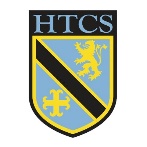 1What is the theme of this half term? What do we already know?Whole class feedbackcullavaricecallouscomplacencyferalsalientumbragesycophantobliviousinepthypocrisyimpertinent2How does the theme link to language paper 2? What is a viewpoint? What is a perspective?Extended paragraphscullavaricecallouscomplacencyferalsalientumbragesycophantobliviousinepthypocrisyimpertinent3Reading unseen non fiction (modern) – what are the writer’s viewpoints about trophy hunting?Self-assessmentcullavaricecallouscomplacencyferalsalientumbragesycophantobliviousinepthypocrisyimpertinent4&5Reading non-fiction (modern) unseen. Question Question 3.Extended Writingcullavaricecallouscomplacencyferalsalientumbragesycophantobliviousinepthypocrisyimpertinent6Reading non fiction (19th Century) how do the viewpoints change across the centuries? Summarise the viewpoints .Self assessmentcullavaricecallouscomplacencyferalsalientumbragesycophantobliviousinepthypocrisyimpertinent7How do we use PEEESEEE to compare texts? Green pencullavaricecallouscomplacencyferalsalientumbragesycophantobliviousinepthypocrisyimpertinent8What is the difference between Q2 and Q4?Green Pencullavaricecallouscomplacencyferalsalientumbragesycophantobliviousinepthypocrisyimpertinent9Plan and answer Q4 – comparing the two texts.Extended Writingcullavaricecallouscomplacencyferalsalientumbragesycophantobliviousinepthypocrisyimpertinent10New unseen texts – Q1 and Q3 Practice Peer assessment cullavaricecallouscomplacencyferalsalientumbragesycophantobliviousinepthypocrisyimpertinent11Q2 and 4 practice. Peer assessmentcullavaricecallouscomplacencyferalsalientumbragesycophantobliviousinepthypocrisyimpertinent12How can we improve our responses? Green pencullavaricecallouscomplacencyferalsalientumbragesycophantobliviousinepthypocrisyimpertinent13&14What is Q5 asking us to do? What is AFOREST? Spot AFOREST in the extract. Use it in your own extract as a response.Peer assessmentcullavaricecallouscomplacencyferalsalientumbragesycophantobliviousinepthypocrisyimpertinent15Writing to argue – article. What does an article look like? How do we add weight to our argument? Extended writingcullavaricecallouscomplacencyferalsalientumbragesycophantobliviousinepthypocrisyimpertinent16Assessment  independent practice Q1-4Assessment Praccullavaricecallouscomplacencyferalsalientumbragesycophantobliviousinepthypocrisyimpertinent17Feedback on Q1-4 – independent  practice. Green Pencullavaricecallouscomplacencyferalsalientumbragesycophantobliviousinepthypocrisyimpertinent18  Practice Q5 – independently. Green Pencullavaricecallouscomplacencyferalsalientumbragesycophantobliviousinepthypocrisyimpertinent19Feedback on Q5.Green Pencullavaricecallouscomplacencyferalsalientumbragesycophantobliviousinepthypocrisyimpertinent20Assessment Q1-4Assessmentcullavaricecallouscomplacencyferalsalientumbragesycophantobliviousinepthypocrisyimpertinent21Assessment Q5Assessmentcullavaricecallouscomplacencyferalsalientumbragesycophantobliviousinepthypocrisyimpertinent22What other forms of animal cruelty are there?Discussioncullavaricecallouscomplacencyferalsalientumbragesycophantobliviousinepthypocrisyimpertinent23Assessment Q1-4 feedbackGreen Pencullavaricecallouscomplacencyferalsalientumbragesycophantobliviousinepthypocrisyimpertinent24Assessment Q5 feedbackGreen Pencullavaricecallouscomplacencyferalsalientumbragesycophantobliviousinepthypocrisyimpertinent